Axiál csőventilátor EZR 25/4 DCsomagolási egység: 1 darabVálaszték: C
Termékszám: 0086.0487Gyártó: MAICO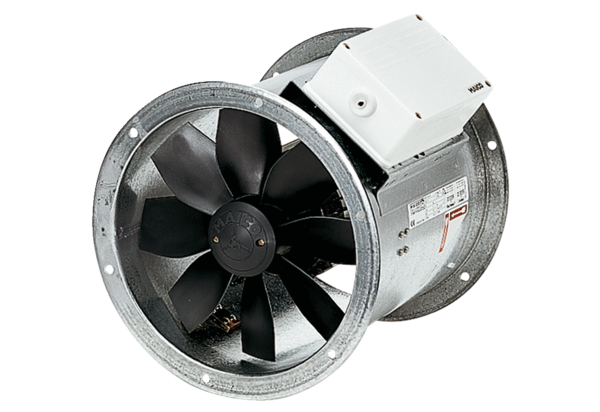 